TEST DE EVALUARE INIȚIALĂ – AScrie:Trei numere pare cuprinse între 394 și 406: ...................................................................Trei numere consecutive unul fiind 889: .......................................................................Trei numere a căror rotunjire la zeci este 320: ...............................................................Scrie pe spațiul punctat denumirea fiecărei forme de relief, apoi indică printr-o săgeată înălțimea potrivită pentru fiecare.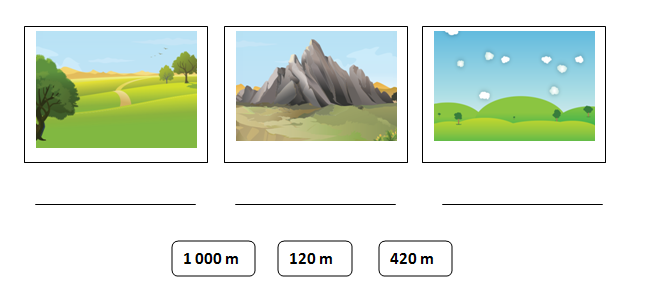 Unește fiecare obiect cu eticheta care indică forma lui, ca în model.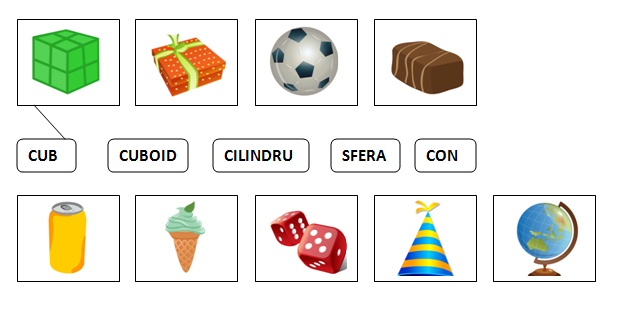 Pinguinul este una dintre cele mai îndrăgite viețuitoare. Tu ce știi despre acest animal? Subliniază răspunsurile corecte: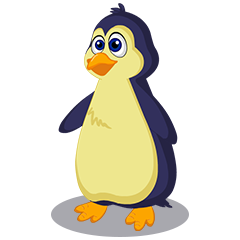 Mediul său de viață este la:Polul NordPolul SudMarea NeagrăPinguinul este:un mamiferun peșteo pasăreEfectuează calculul 884 + 24 – 543 – 344 = ..., care arată câte kilograme de pește a mâncat un pinguin într-o săptămână și află dacă într-o zi el a consumat: 1 kg de pește 3 kg de pește5 kg de peșteFiecare dintre obiectele de mai jos are atașat un număr. Calculează suma numerelor corespunzătoare obiectelor atrase de magneți și diferența numerelor atașate obiectelor care nu sunt atrase de magneți.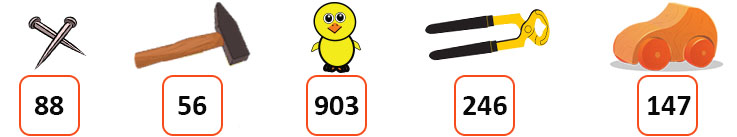 Află răspunsul corect pentru situațiile de mai jos:Matei a cumpărat 5 trandafiri a câte 4 lei firul. Cât a costat buchetul?.........................................................................................De câte ori se cuprinde 5 în diferența numerelor 100 și 55? ..........................................................................................Știind că latura unui pătrățel măsoară 5 mm, care este lunginea unui creion desenat pe 10 pătrățele?.........................................................................................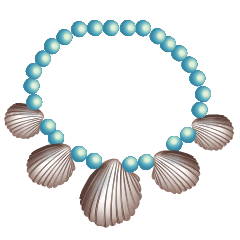 Ada are în colecția sa 24 de scoici și 8 steluțe de mare. Cu jumătate din numărul steluțelor de mare și un sfert din numărul scoicilor realizează un colier. Din câte piese e format colierul?BAREMUL DE CORECTARE ȘI APRECIEREÎNREGISTRAREA REZULTATELORMATRICEA ITEM-ELEVINTERPRETAREA REZULTATELORItemulFoarte bineBineSuficient1Identifică toate cele nouă numere.Identifică cel puțin șase dintre numerele cerute.Identifică cel puțin trei dintre numerele cerute.2Recunoaște formele de relief și indică corect înălțimea fiecăreia.Recunoaște formele de relief și indică corect înălțimea a cel puțin uneia dintre ele.Recunoaște cel puțin două forme de relief.3Indică corect forma tuturor celor opt obiecte.Indică corect forma a cel puțin șase obiecte.Indică corect forma a cel puțin patru obiecte.4Indică răspunsul corect în toate cele trei situații.Indică răspunsul corect în două dintre situațiile date.Indică răspunsul corect într-una dintre situațiile date.5Selectează corect numerele și calculează fără erori suma și diferența.Selectează corect numerele și calculează fără erori suma sau diferența.Selectează corect numerele.6Calculează corect toate cele șapte numere cerute.Calculează corect cel puțin cinci dintre numerele cerute.Calculează corect cel puțin trei dintre numerele cerute.7Rezolvă problema cu plan de rezolvare și efectuează corect calculele.Efectuează corect operațiile implicate în rezolvarea problemei, dar fără plan de rezolvare.Identifică operațiile implicate în rezolvarea problemei, însă are erori de calcul.Nr,crt.                       ItemulNumele elevuluiI 1I 2I 3I 4I 5I 6I 7Calificativ TOTAL ITEMI REALIZAȚIConcluzii în urma aplicării testuluiMăsuri propuse 